Министерство образования  и науки Пермского краяГБПОУ «Уральский химико-технологический колледж»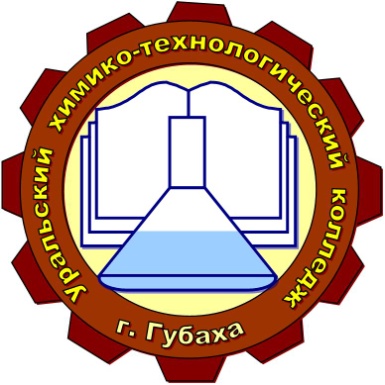 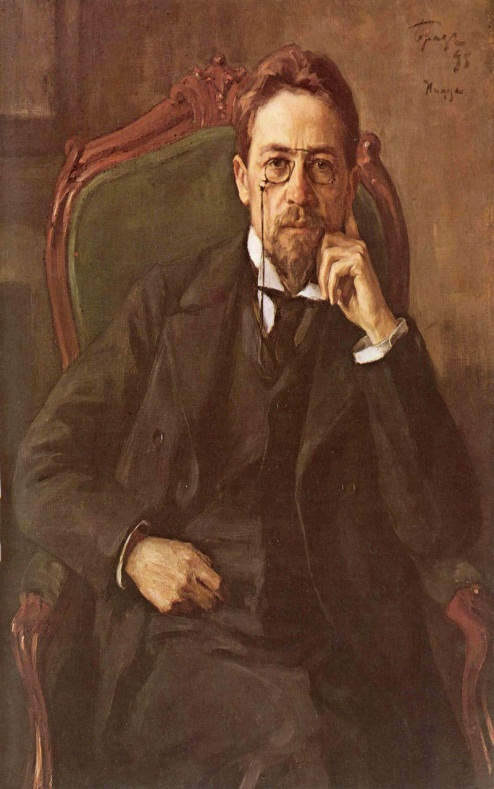 Методическая разработка урока литературы по теме «Жизнь моя – кинематограф»  (Анализ рассказа А.П. Чехова «Ионыч»)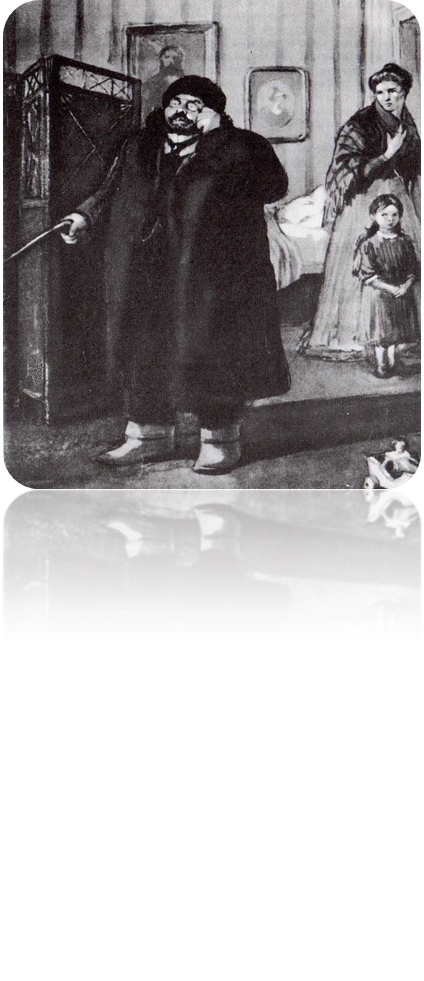 Губаха 2020ТЕХНОЛОГИЧЕСКАЯ КАРТА УРОКА Учебная дисциплина: ОУД.02 ЛитератураТема урока: Жизнь моя – кинематограф (Анализ рассказа А.П. Чехова «Ионыч»)Пояснительная записка:Урок теоретического обучения по теме «Жизнь моя – кинематограф» (Анализ рассказа А.П. Чехова «Ионыч»)  проводится в рамках учебной дисциплины  ОУД.02  Литература.Урок литературы обладает не только  значительным познавательным, но  в большей степени воспитательным потенциалом. Он ориентирован на формирование мировоззрения обучающихся, развитие интеллектуальных и эстетических знаний, духовных потребностей и вкусов. Одна из проблем обучения на уроках литературы  связана с низкой читательской активностью обучающихся, неумением проводить лингвостилистический анализ текста художественного произведения. В связи с этим перед преподавателем литературы встаёт вопрос об организации читательской деятельности обучающихся на уроках и во внеаудиторной деятельности. Технология обучения анализу художественного текста, на мой взгляд, может помочь в решении данной проблемы.  	Многое в достижении успеха  зависит от  личностного  отношения  обучающихся к прочитанному произведению. Предлагаемый вашему вниманию вариант проведения учебного занятия – игры  поможет  отойти от традиционного урока, предполагающего ведущую роль преподавателя, мало приспособленного для свободного общения обучающихся, заинтересованного обсуждения и глубокого осмысления литературного произведения и не предоставляющего возможностей обучающимся для индивидуального раскрытия. Актуальность урока не вызывает сомнений, поскольку, несмотря на положительные тенденции последнего времени, в современном обществе имеются отдельные случаи проявления нетерпимости и ожесточения, дезинтеграции внутреннего мира личности, бездуховности, эгоизма и нравственного хаоса.Представленная технология работы с интерпретацией художественного текста содержит такие элементы, как - подготовка к восприятию темы урока, - продумывание результатов домашней работы (самостоятельное чтение рассказа А.П. Чехова «Ионыч»), - восприятие и понимание нового материала,-  обобщение знаний, полученных на уроке,-  осмысление домашнего задания. На всех этапах работы над  текстом художественного произведения особое внимание уделяется нравственной позиции его автора. При этом важно, какой материал отбирается для анализа. Работа по отбору материала необходима, поскольку активизирует познавательную деятельность обучающихся, расставляет основные акценты для решения задач, усиливает внимание к сюжету произведения, развивает образное мышление. Данный урок входит в систему изучения рассказов А.П. Чехова. Предлагаемая форма работы - помогает понять причины превращения Старцева в Ионыча; - предлагает выяснить, над какими трудными вопросами жизни заставляет задуматься  рассказ А.П. Чехова, - способствует  переживанию разнообразных чувств вместе с  героем литературного произведения. Перечисленные задачи реализуются самим построением урока.В технологии представленного учебного занятия  используются  различные методические приемы:  - анализ эпизодов, - работа в группах,- постановка вопросов и их обсуждение,-  использование кадров из фильма, - комментированное прослушивание музыки, - чтение по ролям.  	Учебный материал отобран таким образом, что при выполнении заданий обучающиеся должны сами «додуматься» до правильного ответа. При этом делается опора на предыдущие знания обучающихся по творчеству А.П. Чехова. По источнику получения знаний данный урок  – словесно-иллюстративный. По уровню активности познавательной деятельности – это исследовательская работа, репродуктивный анализ. По технике – индивидуальная и коллективная мыследеятельность. По функциям – анализ  прочитанного.При проведении урока применяются  элементы информационно - коммуникационной, личностно – ориентированной технологий, технологии работы с интерпретацией художественного текста; используются  различные методы обучения: словесные, наглядные, практические, частично-поисковый и формы организации учебной деятельности – индивидуальная, коллективная, групповая.Отобранный преподавателем материал урока направлен на - формирование  компетенций обучающихся (коммуникативной, языковой, культуроведческой, читательской);- достижение обучающих, развивающих и воспитательных целей;- решение задач по вовлечению обучающихся в активную работу по освоению анализа текста художественного произведения.В представленной методической разработке преподаватель опирается на достижение таких метапредметных результатов, как- умение понимать проблему, выдвигать гипотезу, структурировать материал, подбирать аргументы для подтверждения собственной позиции, выделять причинно-следственные связи, формулировать выводы;- умение самостоятельно организовывать собственную деятельность, оценивать ее, определять сферу своих интересов;- умение работать с разными источниками информации, находить ее, анализировать, использовать в самостоятельной деятельности;- владение навыками познавательной деятельности и разрешения проблем; - способность и готовность к самостоятельному поиску методов решения практических задач, применению различных методов познания.Диагностика результатов деятельности обучающихся осуществляется в виде самооценки, оценки со стороны преподавателя и рефлексии.В качестве домашней работы  предлагается  задание творческого характера, которое позволяет продолжить развитие письменной речи обучающихся, их творческих способностей, проверить усвоение материала урока. ПЛАН УРОКА Тема урока: Жизнь моя – кинематограф (Анализ рассказа А.П. Чехова «Ионыч»)Учебная дисциплина: ОУД.02 ЛитератураВремя: 40 минутФорма урока: съёмка фильма Методы обучения: - по источнику получения знаний: словесные, наглядные, практические;- по степени взаимодействия со студентами: коллективная, групповая, индивидуальная формы организации учебной деятельности;-по степени самостоятельности и активности  познавательной деятельности обучающихся:  частично-поисковый, проблемныйТехнологии: информационно - коммуникационные, личностно – ориентированные, технологии работы с интерпретацией художественного текстаОпорные понятия: литературное произведение, герой, сценарий, роль, интерпретация, кинематограф, сюжет, декорации, деталь,  авторская оценкаФормируемые компетенции: коммуникативная, языковая, культуроведческая, читательскаяЦели урока: Обучающие:- организовать съёмочную работу.Развивающие: - продолжить формирование  умения анализировать текст художественного произведения;- развивать умения работать индивидуально, в группе, в коллективе;- стимулировать субъективную позицию обучающихся, их инициативу и самостоятельность.Воспитательные: - раскрыть трагизм повседневно-будничного существования и духовного оскудения личности;-способствовать формированию навыков культуры чтения, письма, ответственности за результаты своего труда, общения и самоорганизации;- продолжить воспитание эмоционально - творческой личности;- создать атмосферу взаимоуважения, толерантности, ситуации личного, группового и коллективного успеха.Задачи:  - выяснить, как с помощью художественной детали раскрывается образ главного героя рассказа А.П. Чехова «Ионыч»;- помочь обучающимся осмыслить путь превращения Старцева в Ионыча, ставший  трагедией интеллигентного человека, не справившегося с обывательщиной;- применить  умения анализировать текст художественного произведения на практике.Эпиграф к уроку: Жизнь моя – кинематограф,Чёрно – белое кино…Материально – техническое оснащение: компьютер, экран, проектор, колонки, беспроводная мышь.Дидактическое оснащение: - фрагмент фильма «Насмешливое моё счастье»,- музыкальное оформление  (романсы «Когда, душа, просилась ты…», «Ночь», песня «Лучинушка»);- инструкция по выполнению д/з.Межпредметные связи: русский языкФормы организации учебной деятельности: индивидуальная, групповая, коллективнаяДиагностика результатов деятельности:Самооценка и оценка со стороны преподавателя.Рефлексия.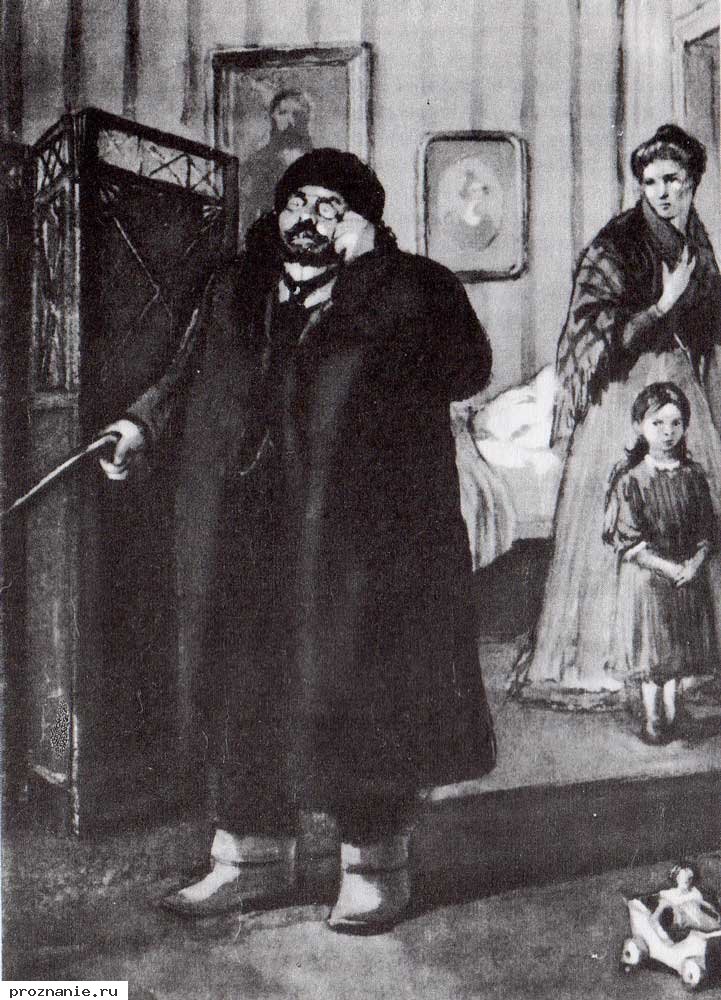 №ЭтапВремяЗадачи этапаДеятельность преподавателяДеятельность студентов1. Организационный этап1 мин.Создать доброжелательный психологический климат, сформировать  благоприятный настрой на дальнейшее сотрудничество  Здравствуйте, дорогие студенты.  Сегодня мы продолжим знакомство  с миром А.П. Чехова, где есть все: люди и предметы, детали и образы, где в самом дальнем уголке стареет безвозвратно душа Ионыча, образ которого  мы  попробуем проанализировать.Слушают преподавателя. Настраиваются на урок.2.Актуализация знаний6  мин.Актуализировать ранее приобретенные  обучающимися знания   Видео.   Мы просмотрели отрывок из фильма «Насмешливое моё счастье».   Вопрос:  - Каким вы увидели Чехова?    Вывод: Это наша зрительская интерпретация.  Словарная работа: что такое интерпретация?                                                                                                                                 Благодаря поистине удивительному искусству кинематографа, мы видим героев Чехова в режиссерской интерпретации как живых.Просматривают отрывок из кинофильма. Отвечают на вопросы преподавателя. Делают выводы.3.Определение целей  и задач урока.Мотивация учебной деятельности обучающихся5 мин.Вовлечь обучающихся в диалог, организовать обсуждение, побудить к деятельности  Вопросы:   - Как вы думаете, чем мы будем заниматься сегодня на уроке? (преподаватель выносит камеру и хлопушку).  - О ком будем снимать фильм?     Мне кажется, что А.П. Чехову это обязательно понравилось бы, потому что у него есть режиссерский взгляд на мир, он умеет показывать сцену по кадрам и через деталь сфокусировать внимание на самом важном.  Вывод: у нас сегодня импровизированная сценическая площадка. Это, конечно, наша интерпретация нашего урока литературы, и мы постараемся доказать, что таким образом тоже можно изучать литературное произведение.  Идея: до какого состояния души мог дойти человек?  «Жизнь - это миг. Её нельзя прожить на черновике, а потом переписать на чистовик», - говорил А.П. Чехов.Проведение вводного инструктажа. Давайте определим важных участников съемочного процесса:  -девушка с хлопушкой (отмеряет этапы нашего сегодняшнего процесса); - оператор (ведет съемку происходящего); - режиссер (определяет названия фильма); - декораторы (анализируют детали быта Ионыча); - костюмеры и гримеры (анализируют детали одежды и внешности Ионыча);- звукорежиссеры (анализируют музыкальные детали, присутствующие в рассказе); -сценаристы и актеры (инсценировка эпизодов).Отвечают на вопросы преподавателя.Ставят перед собой цель и задачи.Групповая работа: анализ произведения, обсуждение вопросов плана в группе,подготовка к публичному выступлению, необходимые рабочие записи.4.Анализ работы в группах25 минОбеспечить условия для творческой работы в группах   А теперь попробуем обобщить все, что мы сделали.   1. Предоставляем слово группе «Декораторы». Эпиграф для группы декораторов: «В каждом из нас слишком много винтов, колес и клапанов, чтобы мы могли судить друг о друге по первому впечатлению или по двум-трем внешним признакам» (А.П. Чехов).   - Выступление группы студентов.   - Посмотрите на иллюстрацию «Ионыч в пролетке». Совпадают ли детали одежды героя с его образом в рассказе?   2. Предоставляем слово группе «Звукорежиссеры». Эпиграф для группы звукорежиссеров: «…мелодия подразумевает и вызывает к жизни свое гармоничное оформление…» (А.П. Чехов).  - Выступление группы студентов  - Какой, на ваш взгляд, звук приемлем в начале рассказа? Выберите из трех предложенных вариантов мелодий одну. Обоснуйте свой выбор.  - Прослушайте романс «Когда, душа, просилась ты…». Какова роль этой музыкальной детали?  - Прослушайте романс «Ночь». Какова роль этой музыкальной детали?  - Прослушайте песню «Лучинушка». Какова роль этой музыкальной детали?  3. Предоставляем слово группе «Костюмеры и гримеры». Эпиграф для группы: «В человеке всё должно быть прекрасно: и лицо, и одежда, и душа, и мысли…» (А.П. Чехов).  - Выступление группы студентов.  - Сравните две фотографии с изображением персонажа.  Найдите отличия.  4. Предоставляем слово группе «Сценаристы и актеры». Эпиграф для группы: «Во все времена богатство языка и ораторское искусство шли рядом… » (А..П. Чехов).  - Выступление студентов: инсценировка эпизода «Признание в любви»  с музыкальным сопровождением.  - Как вы думаете, нужен ли нашему фильму закадровый голос? Будем ли оценивать словами автора героя рассказа?  Ответы обучающихся.  - Дает ли автор в произведении оценку своему герою?  - Почему оценки нет?  Вывод: автор дает возможность читателю самостоятельно оценить героя рассказа.Завершают групповую работу.Демонстрируют наработанные материалы.Отвечают на вопросы преподавателя.Выбирают одну из трех предложенных мелодий.Прослушивают романсы и песню.Участвуют в инсценировке эпизода.Анализируют ситуацию.5.Домашнее задание1 мин.Предоставить обучающимсяподробный инструктаж по выполнению домашнего задания    Выберите одно из домашних заданий:1.Написать репортаж о первом съемочном дне фильма.2.Создать собственный макет афиши к фильму по рассказу «Ионыч».3.Смонтировать фильм.   Предлагается письменная инструкция по выполнению д/з.Осуществляют выбор домашнего задания. Получают инструкцию.6.Рефлексия2 мин.Проанализировать итоги работы обучающихся  Уважаемые студенты, предлагаю высказать свое отношение к происходившему на сегодняшнем уроке с помощью мимики и жестов.Выходят на поклон.Выражают своё эмоциональное состояние.